NO.2第３章　移動に関連したこころとからだのしくみ第１節　移動のしくみ（P.88～91）３　ボディメカニクス話し合おう１　介助する時の楽な体の使い方考えよう２介助の（　　　　　　）を高め、介助する側とされる側の双方の（　　　　）を軽減する。１年　　　組　　　番【　　　　　　　　　　　】自分の考え他者の考え(      )(      )まとめまとめ最終まとめ最終まとめ①支持基底面積とは？　　　　　　　　　　　　　　　　　　支持基底面積が狭いとどうなる？②介助者と利用者の重心が遠いとどうなる？③　　　　　　　　　　　　　　　　　　　　　　　→（　　　）全体や（　　　　　）を利用する小さい筋群を使うとどうなる？④　　　　　　　　　　　　　　　　　　　　　　　→要介護者の（　　　）を組んだりする利用者の支持基底面積が広いとどうなる？⑤　　　　　　　　　　　　　　　　　　　　　　　→（　　　　）を小さくする寝ている人を押してベッドの端へ移動させてみよう。⑥　　　　　　　　　　　　　　　　　　　　　　　→介護者が（　　　　）の動きのみで移動する重たいものを持って上半身だけ移動させてみよう。⑦　　　　　　　　　　　　　　　　　　　　　　　→身体のねじれは（　　　　）の原因となるつま先の向きを固定して、重たい荷物を運んでみよう。⑧はさみもてこの原理！？　　　はさみのどこで切ると切れやすい？その理由は？　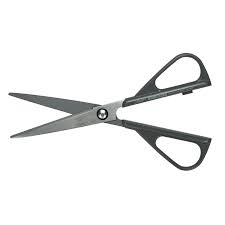 